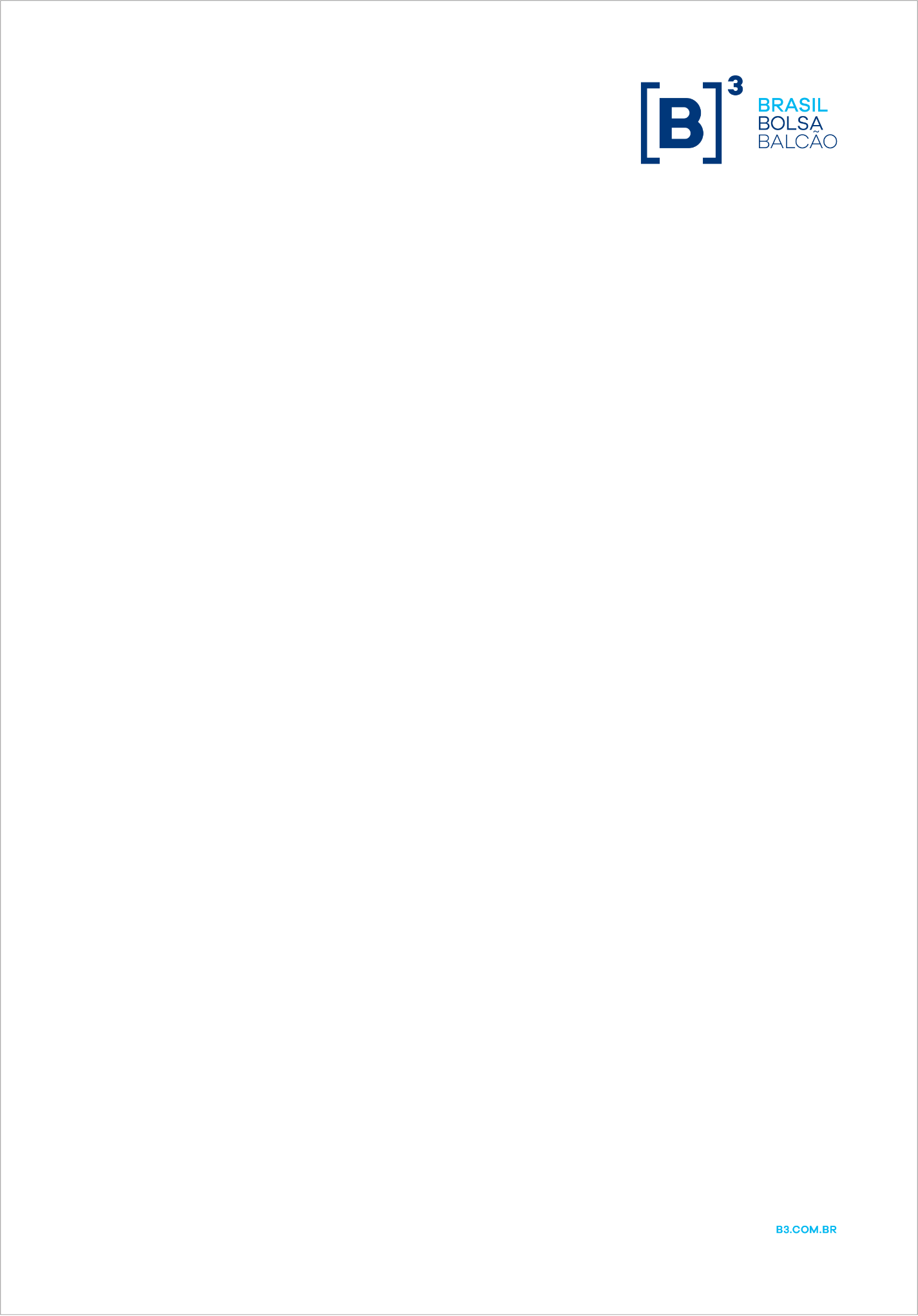 Formulário para encaminhamento de procuração de Banco Emissor de GarantiasFormulário para encaminhamento de procuração de Banco Emissor de GarantiasFormulário para encaminhamento de procuração de Banco Emissor de GarantiasFormulário para encaminhamento de procuração de Banco Emissor de GarantiasFormulário para encaminhamento de procuração de Banco Emissor de GarantiasFormulário para encaminhamento de procuração de Banco Emissor de GarantiasFormulário para encaminhamento de procuração de Banco Emissor de GarantiasFormulário para encaminhamento de procuração de Banco Emissor de GarantiasFormulário para encaminhamento de procuração de Banco Emissor de GarantiasFormulário para encaminhamento de procuração de Banco Emissor de GarantiasFormulário para encaminhamento de procuração de Banco Emissor de GarantiasFormulário para encaminhamento de procuração de Banco Emissor de GarantiasFormulário para encaminhamento de procuração de Banco Emissor de GarantiasFormulário para encaminhamento de procuração de Banco Emissor de GarantiasFormulário para encaminhamento de procuração de Banco Emissor de GarantiasFormulário para encaminhamento de procuração de Banco Emissor de GarantiasFormulário para encaminhamento de procuração de Banco Emissor de GarantiasFormulário para encaminhamento de procuração de Banco Emissor de GarantiasFormulário para encaminhamento de procuração de Banco Emissor de GarantiasFormulário para encaminhamento de procuração de Banco Emissor de GarantiasFormulário para encaminhamento de procuração de Banco Emissor de GarantiasFormulário para encaminhamento de procuração de Banco Emissor de GarantiasFormulário para encaminhamento de procuração de Banco Emissor de GarantiasFormulário para encaminhamento de procuração de Banco Emissor de GarantiasFormulário para encaminhamento de procuração de Banco Emissor de GarantiasFormulário para encaminhamento de procuração de Banco Emissor de GarantiasFormulário para encaminhamento de procuração de Banco Emissor de GarantiasFormulário para encaminhamento de procuração de Banco Emissor de GarantiasFormulário para encaminhamento de procuração de Banco Emissor de GarantiasFormulário para encaminhamento de procuração de Banco Emissor de GarantiasFormulário para encaminhamento de procuração de Banco Emissor de GarantiasFormulário para encaminhamento de procuração de Banco Emissor de GarantiasFormulário para encaminhamento de procuração de Banco Emissor de GarantiasFormulário para encaminhamento de procuração de Banco Emissor de GarantiasFormulário para encaminhamento de procuração de Banco Emissor de GarantiasFormulário para encaminhamento de procuração de Banco Emissor de GarantiasFormulário para encaminhamento de procuração de Banco Emissor de GarantiasFormulário para encaminhamento de procuração de Banco Emissor de GarantiasFormulário para encaminhamento de procuração de Banco Emissor de GarantiasFormulário para encaminhamento de procuração de Banco Emissor de GarantiasFormulário para encaminhamento de procuração de Banco Emissor de GarantiasFormulário para encaminhamento de procuração de Banco Emissor de GarantiasFormulário para encaminhamento de procuração de Banco Emissor de GarantiasFormulário para encaminhamento de procuração de Banco Emissor de GarantiasFormulário para encaminhamento de procuração de Banco Emissor de GarantiasFormulário para encaminhamento de procuração de Banco Emissor de GarantiasFormulário para encaminhamento de procuração de Banco Emissor de GarantiasFormulário para encaminhamento de procuração de Banco Emissor de GarantiasFormulário para encaminhamento de procuração de Banco Emissor de GarantiasFormulário para encaminhamento de procuração de Banco Emissor de GarantiasFormulário para encaminhamento de procuração de Banco Emissor de GarantiasFormulário para encaminhamento de procuração de Banco Emissor de GarantiasFormulário para encaminhamento de procuração de Banco Emissor de GarantiasFormulário para encaminhamento de procuração de Banco Emissor de GarantiasFormulário para encaminhamento de procuração de Banco Emissor de GarantiasFormulário para encaminhamento de procuração de Banco Emissor de GarantiasFormulário para encaminhamento de procuração de Banco Emissor de GarantiasFormulário para encaminhamento de procuração de Banco Emissor de GarantiasFormulário para encaminhamento de procuração de Banco Emissor de GarantiasFormulário para encaminhamento de procuração de Banco Emissor de GarantiasFormulário para encaminhamento de procuração de Banco Emissor de GarantiasFormulário para encaminhamento de procuração de Banco Emissor de GarantiasFormulário para encaminhamento de procuração de Banco Emissor de GarantiasFormulário para encaminhamento de procuração de Banco Emissor de GarantiasFormulário para encaminhamento de procuração de Banco Emissor de GarantiasIdentificação do Participante Identificação do Participante Identificação do Participante Identificação do Participante Identificação do Participante Identificação do Participante Identificação do Participante Identificação do Participante Identificação do Participante Identificação do Participante Identificação do Participante Identificação do Participante Identificação do Participante Identificação do Participante Identificação do Participante Identificação do Participante Identificação do Participante Identificação do Participante Identificação do Participante Identificação do Participante Identificação do Participante Razão SocialRazão SocialRazão SocialRazão SocialRazão SocialRazão SocialRazão SocialRazão SocialRazão SocialRazão SocialRazão SocialRazão SocialRazão SocialRazão SocialCNPJCNPJCNPJCNPJCNPJCNPJCNPJNome do responsável pelo envio da procuraçãoNome do responsável pelo envio da procuraçãoNome do responsável pelo envio da procuraçãoNome do responsável pelo envio da procuraçãoNome do responsável pelo envio da procuraçãoNome do responsável pelo envio da procuraçãoNome do responsável pelo envio da procuraçãoNome do responsável pelo envio da procuraçãoNome do responsável pelo envio da procuraçãoNome do responsável pelo envio da procuraçãoNome do responsável pelo envio da procuraçãoNome do responsável pelo envio da procuraçãoNome do responsável pelo envio da procuraçãoNome do responsável pelo envio da procuraçãoNome do responsável pelo envio da procuraçãoNome do responsável pelo envio da procuraçãoNome do responsável pelo envio da procuraçãoNome do responsável pelo envio da procuraçãoNome do responsável pelo envio da procuraçãoNome do responsável pelo envio da procuraçãoNome do responsável pelo envio da procuraçãoTelefone do responsável pelo envio da procuraçãoTelefone do responsável pelo envio da procuraçãoTelefone do responsável pelo envio da procuraçãoTelefone do responsável pelo envio da procuraçãoTelefone do responsável pelo envio da procuraçãoTelefone do responsável pelo envio da procuraçãoTelefone do responsável pelo envio da procuraçãoTelefone do responsável pelo envio da procuraçãoTelefone do responsável pelo envio da procuraçãoTelefone do responsável pelo envio da procuraçãoTelefone do responsável pelo envio da procuraçãoTelefone do responsável pelo envio da procuraçãoE-mail do responsável pelo envio da procuraçãoE-mail do responsável pelo envio da procuraçãoE-mail do responsável pelo envio da procuraçãoE-mail do responsável pelo envio da procuraçãoE-mail do responsável pelo envio da procuraçãoE-mail do responsável pelo envio da procuraçãoE-mail do responsável pelo envio da procuraçãoE-mail do responsável pelo envio da procuraçãoE-mail do responsável pelo envio da procuraçãoInformações da ProcuraçãoInformações da ProcuraçãoInformações da ProcuraçãoInformações da ProcuraçãoInformações da ProcuraçãoInformações da ProcuraçãoInformações da ProcuraçãoInformações da ProcuraçãoInformações da ProcuraçãoInformações da ProcuraçãoInformações da ProcuraçãoInformações da ProcuraçãoInformações da ProcuraçãoInformações da ProcuraçãoInformações da ProcuraçãoInformações da ProcuraçãoInformações da ProcuraçãoInformações da ProcuraçãoInformações da ProcuraçãoInformações da ProcuraçãoInformações da ProcuraçãoData da Assinatura da ProcuraçãoData da Assinatura da ProcuraçãoData da Assinatura da ProcuraçãoData da Assinatura da ProcuraçãoData da Assinatura da ProcuraçãoVencimento da ProcuraçãoVencimento da ProcuraçãoVencimento da ProcuraçãoVencimento da ProcuraçãoVencimento da ProcuraçãoVencimento da ProcuraçãoVencimento da ProcuraçãoNúmero da ProcuraçãoNúmero da ProcuraçãoNúmero da ProcuraçãoNúmero da ProcuraçãoNúmero da ProcuraçãoNúmero da ProcuraçãoNúmero da ProcuraçãoNúmero da ProcuraçãoNúmero da ProcuraçãoForma de Representação da instituição de acordo com o Estatuto Social:Forma de Representação da instituição de acordo com o Estatuto Social:Forma de Representação da instituição de acordo com o Estatuto Social:Forma de Representação da instituição de acordo com o Estatuto Social:Forma de Representação da instituição de acordo com o Estatuto Social:Forma de Representação da instituição de acordo com o Estatuto Social:Forma de Representação da instituição de acordo com o Estatuto Social:Forma de Representação da instituição de acordo com o Estatuto Social:Forma de Representação da instituição de acordo com o Estatuto Social:Forma de Representação da instituição de acordo com o Estatuto Social:Forma de Representação da instituição de acordo com o Estatuto Social:Forma de Representação da instituição de acordo com o Estatuto Social:Forma de Representação da instituição de acordo com o Estatuto Social:Forma de Representação da instituição de acordo com o Estatuto Social:Forma de Representação da instituição de acordo com o Estatuto Social:Forma de Representação da instituição de acordo com o Estatuto Social:Forma de Representação da instituição de acordo com o Estatuto Social:Forma de Representação da instituição de acordo com o Estatuto Social:Forma de Representação da instituição de acordo com o Estatuto Social:Forma de Representação da instituição de acordo com o Estatuto Social:Forma de Representação da instituição de acordo com o Estatuto Social:Forma de Representação da procuração para constituição de garantias:Forma de Representação da procuração para constituição de garantias:Forma de Representação da procuração para constituição de garantias:Forma de Representação da procuração para constituição de garantias:Forma de Representação da procuração para constituição de garantias:Forma de Representação da procuração para constituição de garantias:Forma de Representação da procuração para constituição de garantias:Forma de Representação da procuração para constituição de garantias:Forma de Representação da procuração para constituição de garantias:Forma de Representação da procuração para constituição de garantias:Forma de Representação da procuração para constituição de garantias:Forma de Representação da procuração para constituição de garantias:Forma de Representação da procuração para constituição de garantias:Forma de Representação da procuração para constituição de garantias:Forma de Representação da procuração para constituição de garantias:Forma de Representação da procuração para constituição de garantias:Forma de Representação da procuração para constituição de garantias:Forma de Representação da procuração para constituição de garantias:Forma de Representação da procuração para constituição de garantias:Forma de Representação da procuração para constituição de garantias:Forma de Representação da procuração para constituição de garantias:Exemplos:
Procurador A assina em conjunto com Procurador B
Procurador A tem poderes de representação para até 100.000,00
Procurador assina em conjunto com DiretorExemplos:
Procurador A assina em conjunto com Procurador B
Procurador A tem poderes de representação para até 100.000,00
Procurador assina em conjunto com DiretorExemplos:
Procurador A assina em conjunto com Procurador B
Procurador A tem poderes de representação para até 100.000,00
Procurador assina em conjunto com DiretorExemplos:
Procurador A assina em conjunto com Procurador B
Procurador A tem poderes de representação para até 100.000,00
Procurador assina em conjunto com DiretorExemplos:
Procurador A assina em conjunto com Procurador B
Procurador A tem poderes de representação para até 100.000,00
Procurador assina em conjunto com DiretorExemplos:
Procurador A assina em conjunto com Procurador B
Procurador A tem poderes de representação para até 100.000,00
Procurador assina em conjunto com DiretorExemplos:
Procurador A assina em conjunto com Procurador B
Procurador A tem poderes de representação para até 100.000,00
Procurador assina em conjunto com DiretorExemplos:
Procurador A assina em conjunto com Procurador B
Procurador A tem poderes de representação para até 100.000,00
Procurador assina em conjunto com DiretorExemplos:
Procurador A assina em conjunto com Procurador B
Procurador A tem poderes de representação para até 100.000,00
Procurador assina em conjunto com DiretorExemplos:
Procurador A assina em conjunto com Procurador B
Procurador A tem poderes de representação para até 100.000,00
Procurador assina em conjunto com DiretorExemplos:
Procurador A assina em conjunto com Procurador B
Procurador A tem poderes de representação para até 100.000,00
Procurador assina em conjunto com DiretorExemplos:
Procurador A assina em conjunto com Procurador B
Procurador A tem poderes de representação para até 100.000,00
Procurador assina em conjunto com DiretorExemplos:
Procurador A assina em conjunto com Procurador B
Procurador A tem poderes de representação para até 100.000,00
Procurador assina em conjunto com DiretorExemplos:
Procurador A assina em conjunto com Procurador B
Procurador A tem poderes de representação para até 100.000,00
Procurador assina em conjunto com DiretorExemplos:
Procurador A assina em conjunto com Procurador B
Procurador A tem poderes de representação para até 100.000,00
Procurador assina em conjunto com DiretorExemplos:
Procurador A assina em conjunto com Procurador B
Procurador A tem poderes de representação para até 100.000,00
Procurador assina em conjunto com DiretorExemplos:
Procurador A assina em conjunto com Procurador B
Procurador A tem poderes de representação para até 100.000,00
Procurador assina em conjunto com DiretorExemplos:
Procurador A assina em conjunto com Procurador B
Procurador A tem poderes de representação para até 100.000,00
Procurador assina em conjunto com DiretorExemplos:
Procurador A assina em conjunto com Procurador B
Procurador A tem poderes de representação para até 100.000,00
Procurador assina em conjunto com DiretorExemplos:
Procurador A assina em conjunto com Procurador B
Procurador A tem poderes de representação para até 100.000,00
Procurador assina em conjunto com DiretorExemplos:
Procurador A assina em conjunto com Procurador B
Procurador A tem poderes de representação para até 100.000,00
Procurador assina em conjunto com DiretorGrupos de ProcuradoresGrupos de ProcuradoresGrupos de ProcuradoresGrupos de ProcuradoresGrupos de ProcuradoresGrupos de ProcuradoresGrupos de ProcuradoresGrupos de ProcuradoresGrupos de ProcuradoresGrupos de ProcuradoresGrupos de ProcuradoresGrupos de ProcuradoresGrupos de ProcuradoresGrupos de ProcuradoresGrupos de ProcuradoresGrupos de ProcuradoresGrupos de ProcuradoresGrupos de ProcuradoresGrupos de ProcuradoresGrupos de ProcuradoresGrupos de ProcuradoresNome do ProcuradorNome do ProcuradorNome do ProcuradorNome do ProcuradorNome do ProcuradorNome do ProcuradorNome do ProcuradorCPF do ProcuradorCPF do ProcuradorCPF do ProcuradorCPF do ProcuradorCPF do ProcuradorCPF do ProcuradorCPF do ProcuradorGrupoGrupoGrupoGrupoGrupoGrupoGrupoObservações:Recomenda-se que a procuração contemple poderes específicos para outorga de garantias, ainda que não haja exigência nesse sentido no Estatuto Social;O Banco Emissor de Garantias deverá manter seu cadastro atualizado, mediante o envio de cópias das alterações ao Estatuto Social, Atas de Assembleias e de Reuniões do Conselho de Administração que elegerem ou reelegerem membros da sua administração.O envio deste formulário não substitui a necessidade de envio de cópia da documentação societária e da procuração; eApenas serão aceitas as procurações cuja forma de representação esteja de acordo com o estabelecido no Estatuto Social.Observações:Recomenda-se que a procuração contemple poderes específicos para outorga de garantias, ainda que não haja exigência nesse sentido no Estatuto Social;O Banco Emissor de Garantias deverá manter seu cadastro atualizado, mediante o envio de cópias das alterações ao Estatuto Social, Atas de Assembleias e de Reuniões do Conselho de Administração que elegerem ou reelegerem membros da sua administração.O envio deste formulário não substitui a necessidade de envio de cópia da documentação societária e da procuração; eApenas serão aceitas as procurações cuja forma de representação esteja de acordo com o estabelecido no Estatuto Social.Observações:Recomenda-se que a procuração contemple poderes específicos para outorga de garantias, ainda que não haja exigência nesse sentido no Estatuto Social;O Banco Emissor de Garantias deverá manter seu cadastro atualizado, mediante o envio de cópias das alterações ao Estatuto Social, Atas de Assembleias e de Reuniões do Conselho de Administração que elegerem ou reelegerem membros da sua administração.O envio deste formulário não substitui a necessidade de envio de cópia da documentação societária e da procuração; eApenas serão aceitas as procurações cuja forma de representação esteja de acordo com o estabelecido no Estatuto Social.Observações:Recomenda-se que a procuração contemple poderes específicos para outorga de garantias, ainda que não haja exigência nesse sentido no Estatuto Social;O Banco Emissor de Garantias deverá manter seu cadastro atualizado, mediante o envio de cópias das alterações ao Estatuto Social, Atas de Assembleias e de Reuniões do Conselho de Administração que elegerem ou reelegerem membros da sua administração.O envio deste formulário não substitui a necessidade de envio de cópia da documentação societária e da procuração; eApenas serão aceitas as procurações cuja forma de representação esteja de acordo com o estabelecido no Estatuto Social.Observações:Recomenda-se que a procuração contemple poderes específicos para outorga de garantias, ainda que não haja exigência nesse sentido no Estatuto Social;O Banco Emissor de Garantias deverá manter seu cadastro atualizado, mediante o envio de cópias das alterações ao Estatuto Social, Atas de Assembleias e de Reuniões do Conselho de Administração que elegerem ou reelegerem membros da sua administração.O envio deste formulário não substitui a necessidade de envio de cópia da documentação societária e da procuração; eApenas serão aceitas as procurações cuja forma de representação esteja de acordo com o estabelecido no Estatuto Social.Observações:Recomenda-se que a procuração contemple poderes específicos para outorga de garantias, ainda que não haja exigência nesse sentido no Estatuto Social;O Banco Emissor de Garantias deverá manter seu cadastro atualizado, mediante o envio de cópias das alterações ao Estatuto Social, Atas de Assembleias e de Reuniões do Conselho de Administração que elegerem ou reelegerem membros da sua administração.O envio deste formulário não substitui a necessidade de envio de cópia da documentação societária e da procuração; eApenas serão aceitas as procurações cuja forma de representação esteja de acordo com o estabelecido no Estatuto Social.Observações:Recomenda-se que a procuração contemple poderes específicos para outorga de garantias, ainda que não haja exigência nesse sentido no Estatuto Social;O Banco Emissor de Garantias deverá manter seu cadastro atualizado, mediante o envio de cópias das alterações ao Estatuto Social, Atas de Assembleias e de Reuniões do Conselho de Administração que elegerem ou reelegerem membros da sua administração.O envio deste formulário não substitui a necessidade de envio de cópia da documentação societária e da procuração; eApenas serão aceitas as procurações cuja forma de representação esteja de acordo com o estabelecido no Estatuto Social.Observações:Recomenda-se que a procuração contemple poderes específicos para outorga de garantias, ainda que não haja exigência nesse sentido no Estatuto Social;O Banco Emissor de Garantias deverá manter seu cadastro atualizado, mediante o envio de cópias das alterações ao Estatuto Social, Atas de Assembleias e de Reuniões do Conselho de Administração que elegerem ou reelegerem membros da sua administração.O envio deste formulário não substitui a necessidade de envio de cópia da documentação societária e da procuração; eApenas serão aceitas as procurações cuja forma de representação esteja de acordo com o estabelecido no Estatuto Social.Observações:Recomenda-se que a procuração contemple poderes específicos para outorga de garantias, ainda que não haja exigência nesse sentido no Estatuto Social;O Banco Emissor de Garantias deverá manter seu cadastro atualizado, mediante o envio de cópias das alterações ao Estatuto Social, Atas de Assembleias e de Reuniões do Conselho de Administração que elegerem ou reelegerem membros da sua administração.O envio deste formulário não substitui a necessidade de envio de cópia da documentação societária e da procuração; eApenas serão aceitas as procurações cuja forma de representação esteja de acordo com o estabelecido no Estatuto Social.Observações:Recomenda-se que a procuração contemple poderes específicos para outorga de garantias, ainda que não haja exigência nesse sentido no Estatuto Social;O Banco Emissor de Garantias deverá manter seu cadastro atualizado, mediante o envio de cópias das alterações ao Estatuto Social, Atas de Assembleias e de Reuniões do Conselho de Administração que elegerem ou reelegerem membros da sua administração.O envio deste formulário não substitui a necessidade de envio de cópia da documentação societária e da procuração; eApenas serão aceitas as procurações cuja forma de representação esteja de acordo com o estabelecido no Estatuto Social.Observações:Recomenda-se que a procuração contemple poderes específicos para outorga de garantias, ainda que não haja exigência nesse sentido no Estatuto Social;O Banco Emissor de Garantias deverá manter seu cadastro atualizado, mediante o envio de cópias das alterações ao Estatuto Social, Atas de Assembleias e de Reuniões do Conselho de Administração que elegerem ou reelegerem membros da sua administração.O envio deste formulário não substitui a necessidade de envio de cópia da documentação societária e da procuração; eApenas serão aceitas as procurações cuja forma de representação esteja de acordo com o estabelecido no Estatuto Social.Observações:Recomenda-se que a procuração contemple poderes específicos para outorga de garantias, ainda que não haja exigência nesse sentido no Estatuto Social;O Banco Emissor de Garantias deverá manter seu cadastro atualizado, mediante o envio de cópias das alterações ao Estatuto Social, Atas de Assembleias e de Reuniões do Conselho de Administração que elegerem ou reelegerem membros da sua administração.O envio deste formulário não substitui a necessidade de envio de cópia da documentação societária e da procuração; eApenas serão aceitas as procurações cuja forma de representação esteja de acordo com o estabelecido no Estatuto Social.Observações:Recomenda-se que a procuração contemple poderes específicos para outorga de garantias, ainda que não haja exigência nesse sentido no Estatuto Social;O Banco Emissor de Garantias deverá manter seu cadastro atualizado, mediante o envio de cópias das alterações ao Estatuto Social, Atas de Assembleias e de Reuniões do Conselho de Administração que elegerem ou reelegerem membros da sua administração.O envio deste formulário não substitui a necessidade de envio de cópia da documentação societária e da procuração; eApenas serão aceitas as procurações cuja forma de representação esteja de acordo com o estabelecido no Estatuto Social.Observações:Recomenda-se que a procuração contemple poderes específicos para outorga de garantias, ainda que não haja exigência nesse sentido no Estatuto Social;O Banco Emissor de Garantias deverá manter seu cadastro atualizado, mediante o envio de cópias das alterações ao Estatuto Social, Atas de Assembleias e de Reuniões do Conselho de Administração que elegerem ou reelegerem membros da sua administração.O envio deste formulário não substitui a necessidade de envio de cópia da documentação societária e da procuração; eApenas serão aceitas as procurações cuja forma de representação esteja de acordo com o estabelecido no Estatuto Social.Observações:Recomenda-se que a procuração contemple poderes específicos para outorga de garantias, ainda que não haja exigência nesse sentido no Estatuto Social;O Banco Emissor de Garantias deverá manter seu cadastro atualizado, mediante o envio de cópias das alterações ao Estatuto Social, Atas de Assembleias e de Reuniões do Conselho de Administração que elegerem ou reelegerem membros da sua administração.O envio deste formulário não substitui a necessidade de envio de cópia da documentação societária e da procuração; eApenas serão aceitas as procurações cuja forma de representação esteja de acordo com o estabelecido no Estatuto Social.Observações:Recomenda-se que a procuração contemple poderes específicos para outorga de garantias, ainda que não haja exigência nesse sentido no Estatuto Social;O Banco Emissor de Garantias deverá manter seu cadastro atualizado, mediante o envio de cópias das alterações ao Estatuto Social, Atas de Assembleias e de Reuniões do Conselho de Administração que elegerem ou reelegerem membros da sua administração.O envio deste formulário não substitui a necessidade de envio de cópia da documentação societária e da procuração; eApenas serão aceitas as procurações cuja forma de representação esteja de acordo com o estabelecido no Estatuto Social.Observações:Recomenda-se que a procuração contemple poderes específicos para outorga de garantias, ainda que não haja exigência nesse sentido no Estatuto Social;O Banco Emissor de Garantias deverá manter seu cadastro atualizado, mediante o envio de cópias das alterações ao Estatuto Social, Atas de Assembleias e de Reuniões do Conselho de Administração que elegerem ou reelegerem membros da sua administração.O envio deste formulário não substitui a necessidade de envio de cópia da documentação societária e da procuração; eApenas serão aceitas as procurações cuja forma de representação esteja de acordo com o estabelecido no Estatuto Social.Observações:Recomenda-se que a procuração contemple poderes específicos para outorga de garantias, ainda que não haja exigência nesse sentido no Estatuto Social;O Banco Emissor de Garantias deverá manter seu cadastro atualizado, mediante o envio de cópias das alterações ao Estatuto Social, Atas de Assembleias e de Reuniões do Conselho de Administração que elegerem ou reelegerem membros da sua administração.O envio deste formulário não substitui a necessidade de envio de cópia da documentação societária e da procuração; eApenas serão aceitas as procurações cuja forma de representação esteja de acordo com o estabelecido no Estatuto Social.Observações:Recomenda-se que a procuração contemple poderes específicos para outorga de garantias, ainda que não haja exigência nesse sentido no Estatuto Social;O Banco Emissor de Garantias deverá manter seu cadastro atualizado, mediante o envio de cópias das alterações ao Estatuto Social, Atas de Assembleias e de Reuniões do Conselho de Administração que elegerem ou reelegerem membros da sua administração.O envio deste formulário não substitui a necessidade de envio de cópia da documentação societária e da procuração; eApenas serão aceitas as procurações cuja forma de representação esteja de acordo com o estabelecido no Estatuto Social.Observações:Recomenda-se que a procuração contemple poderes específicos para outorga de garantias, ainda que não haja exigência nesse sentido no Estatuto Social;O Banco Emissor de Garantias deverá manter seu cadastro atualizado, mediante o envio de cópias das alterações ao Estatuto Social, Atas de Assembleias e de Reuniões do Conselho de Administração que elegerem ou reelegerem membros da sua administração.O envio deste formulário não substitui a necessidade de envio de cópia da documentação societária e da procuração; eApenas serão aceitas as procurações cuja forma de representação esteja de acordo com o estabelecido no Estatuto Social.Observações:Recomenda-se que a procuração contemple poderes específicos para outorga de garantias, ainda que não haja exigência nesse sentido no Estatuto Social;O Banco Emissor de Garantias deverá manter seu cadastro atualizado, mediante o envio de cópias das alterações ao Estatuto Social, Atas de Assembleias e de Reuniões do Conselho de Administração que elegerem ou reelegerem membros da sua administração.O envio deste formulário não substitui a necessidade de envio de cópia da documentação societária e da procuração; eApenas serão aceitas as procurações cuja forma de representação esteja de acordo com o estabelecido no Estatuto Social.